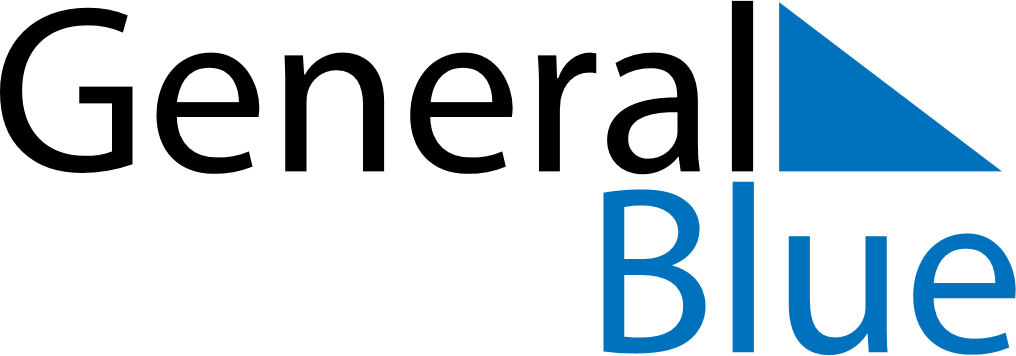 April 2027April 2027April 2027April 2027April 2027April 2027Faroe IslandsFaroe IslandsFaroe IslandsFaroe IslandsFaroe IslandsFaroe IslandsSundayMondayTuesdayWednesdayThursdayFridaySaturday123456789101112131415161718192021222324Great Prayer DayFlag Day252627282930NOTES